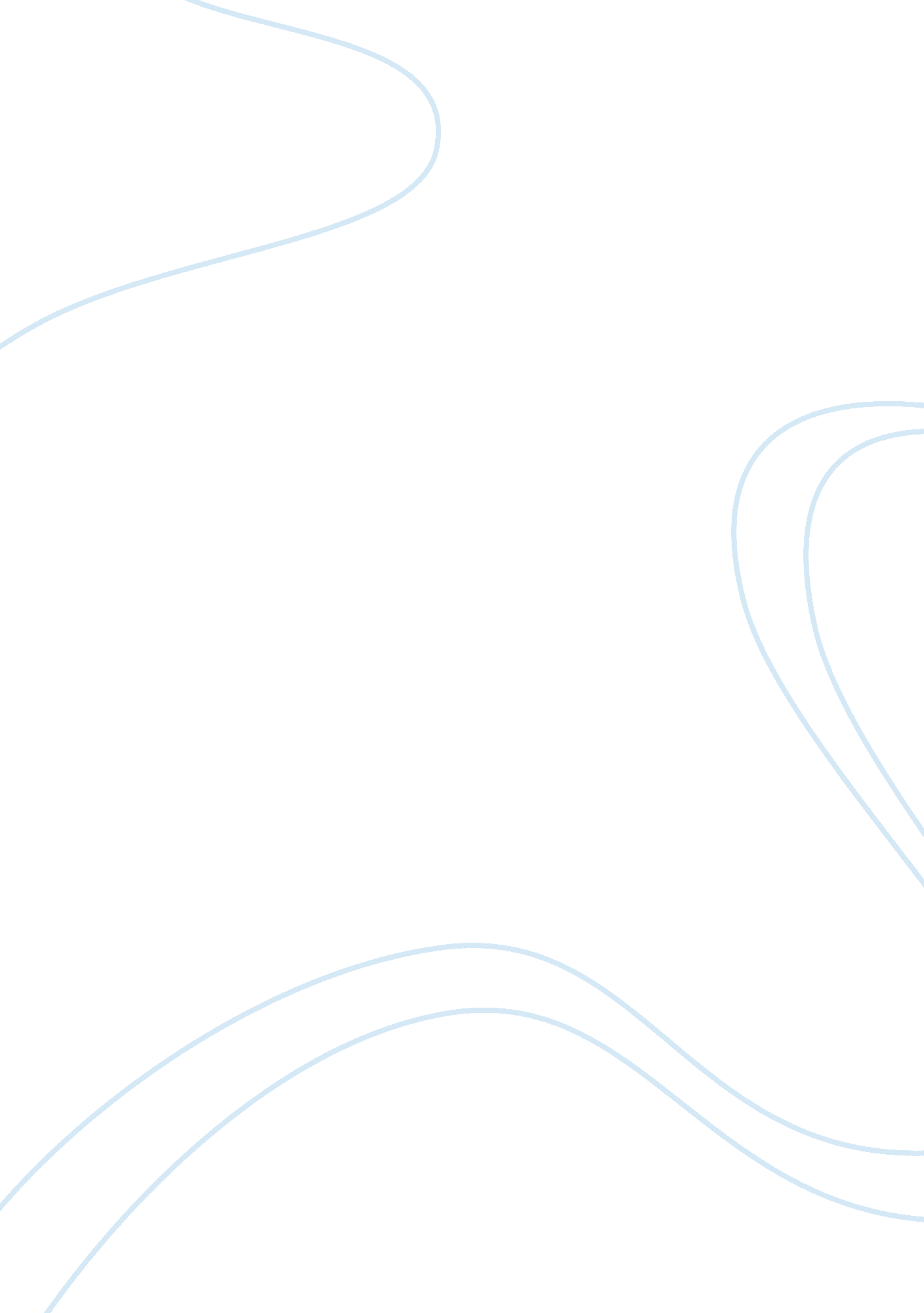 Interaction between peer communication education essaySociology, Communication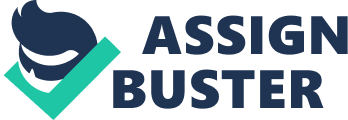 Introduction Critical thought is the attitude of being willing to see in a thoughtful manner the jobs that come within the scope of one 's experiences ; cognition of the methods of logical probe and logical thinking ; and some accomplishment in utilizing those methods ( Glaser, 1941 ) . Another definition of critical thought is a alone and calculated thought in which the mind consistently and normally inflicts standards and rational criterions upon the thought, taking charge of the construction of thought, steering the construction of the believing harmonizing to criterions, and mensurating the effectivity of the believing harmonizing to the intent, standards, and the criterions of thought ( Richard Paul, 1995 ) . Peter Facione ( 1990 ) stated: '' We appreciate critical thought to be calculated, self-regulatory determination, which consequences in reading, analysis, rating, and illation, every bit good as justification of the evidentiary, theoretical, methodological, criteriological, or background considerations upon which that determination is based '' . Facione went on to depict good critical minds as `` habitually speculative, intelligent, trusting of ground, open-minded, flexible, fair-minded in rating, honest in forepart of personal prejudices, careful in doing judgements, willing to reconsider, clear about jobs, orderly in complex affairs, hard-working is seeking relevant information, sensible in the choice of standards, focused in probe, and changeless in seeking consequences which are every bit precise as the topic and fortunes will let. '' The Quality Assurance Agency for HigherEducationin the UK provinces that a pupil should be able to do critical opinions and ratings as portion of their generic accomplishments ( The Quality Assurance Agency for Higher Education, 2002 ) . Thinking is the most cardinal of adult male 's abilities. We are able to sort, analyze, generalize, deduce, induce, make determinations and work out jobs without holding been taught to believe officially. It might non needfully be true that being able to believe spontaneously would take to the ability to believe efficaciously and good. The basic issue that justifies the call for learning thought in schools is the grounds that after 11 old ages of schooling, many pupils are unable to use the content cognition acquired in school to real-world jobs. The concern sector is kicking about the quality of the alumnuss they received from the universities who sometimes could non even grok direction manuals, what more the manner a piece of equipment plants. In the instance of the United States, the diminution in the pupils ' thought competency was farther highlighted by the consequences of the National Assessments of Educational Progress. Teaching pupils to believe would intend to better the quality of their thought so that it would be consistent, productive, meaningful and effectual. The ability to believe critically and creatively becomes more important in the age of information and globalisation whereby persons have to screen through dozenss of information which is non needfully relevant. One of the challenges confronting Malaysia amidst its economic development is the accomplishment of a critical thought society. This would heighten and vouch the success of research and development plans in add-on to holding other socioeconomic effects. The Malayan Ministry of Education realized the above-named demands and had begun to slowly shoot the thoughts of critical and originative thought in the school system every bit early as in the late 1980s concurrent with the debut of the Integrated Curriculum for Secondary Schools ( KBSM ) as a mechanism to recognize the National EducationPhilosophy. The Ministry realized that the old course of study was non balanced and over-emphasized the rational facet more than the religious, emotional and physical facets. Although cognitive accomplishments were highlighted, they were merely those on the lower measure of Bloom 's categorization, which consist of the 'lower order accomplishments ' . The KBSM was an betterment as it encourages treatment and enquiry. Some of the instruction schemes that it proposed were methods of find and enquiry, treatment, the Socratic method of oppugning and job work outing through the scientific method. The KBSM was to develop and heighten pupils ' rational capacity with regard to rational, critical and originative thought. However, the greatest drift tostressthe instruction of thought in the instruction system came after the Prime Minister unveiled his Vision2020 for the state in 1991. Malaysia 's Vision 2020 describes nine challenges confronting the state that aspires to develop holistically which includes development of the assorted dimensions such as economic sciences, societal, political relations, psychologicalscience, religious, and cultural. Interestingly, one of the major challenges lies in furthering and developing a mature democratic society, practising a signifier of mature consensual, community-oriented Malayan democracy. To run into this challenge would necessitate Malaysians to believe positively, critically and creatively. The most important move made by the Ministry after the KBSM was the debut of the construct of the 'smart school ' in 1997, whereby originative and critical thought would go one of its landmarks, the other being the focal point on the petition of informations and communicating engineerings in instruction and acquisition. The Ministry of Education and the Faculty of Education of public universities throughout the state mounted more research on the educating of critical and originative thought accomplishments, particularly in the 1990s. Unfortunately, this punctilious research were largely kept on the library shelves garnering more dust and was ne'er able to inform the practicians in the Ministry and schools. Therefore, practicians were unable to utilize research as a model for doing practical determinations. In the context of Malaysia, most of them either could non acquire entree to the relevant literature, do non possess the learning civilization for self-reformation, are excessively busy learning and fixing pupils for scrutiny or are self-satisfied with their patterns despite the worsening educational criterions. Eisner wrote on this phenomenon of educational research seldom informing educational pattern and suggested some alterations in attack that research workers need to set about if educational research desires to inform educational pattern. The Ministry of Education has conducted several undertakings and plans of believing accomplishments in schools through the Curriculum Development Centre ( CDC ) , and Teachers ' Education Division ( TED ) . They have besides conducted workshops and provided preparation to instructors. For case, the CDC conducted a pilot undertaking on believing accomplishments across the course of study in 1992/1993 in the territory of Gombak, Selangor. This undertaking involved 10 secondary schools and Form One teachers. The intent of this undertaking was to expose instructors to believing accomplishments, how to be after and fix instruction and acquisition stuffs, and formulate schemes for learning thought. At the terminal of this undertaking, instructors were found to hold that believing accomplishments were utile and should be taught in schools. They felt that due to the restraint of clip, the extract attack is most suited for learning thought. The Ministry introduced the Program for Instruction in Learning and Thinking Skills ( `` PeningkatandanAsuhanDayaIntelek '' ; PADI or PILTS ) in 1992. The chief focal point of the PILTS Program is the designation of a nucleus of relevant thought and larning accomplishments to be taught, integrating of these accomplishments in the content being learned, supplying appropriate instructions and rating of the accomplishments taught. The consciousness of a demand to learn believing earnestly in schools gained impulse when in 1993, Tan Sri Dr Wan ZahidMohamadNoordin the so Director-General of Education made it the duty of the learning profession to develop believing accomplishments in society through brooding enquiry. He asserts that `` instructors must prosecute in brooding enquiry, transmit cognition, attitude, and accomplishments. They should develop believing accomplishments. The pupil should non merely be taught to reply inquiries, but besides to inquiry replies and to oppugn inquiries '' . '' The Curriculum Development Centre even published a manual to explicate the construct, theoretical account and instruction schemes for learning critical thought accomplishments to instructors. ' A twelvemonth subsequently he announced that the chief mark of the Ministry of Education by the twelvemonth 2000 is to hold sixty per cent of the scrutiny inquiries to be of the `` critical thought '' nature. In fact the SijilPelajaran Malaysia 's History paper in 1994 had already used inquiries which require critical thought. Subsequently, in 1996 theTeacherEducation Division ( TED ) of the Ministry of Education, introduced a class entitled `` Critical and Creative Thinking Skills '' in its Post-Degree Teaching Program ( KPLI ) . This class was an attempt to educate future instructors on how to learn believing accomplishments across the course of study. The TED besides introduced this topic for its in-service classs. The societal component in Kuhn 's ( 1991 ) definition refers to the treatment of thoughts with equals who are engaged in a collaborative procedure of cognition edifice. Research workers have argued that equal relationships are alone in their ability to supply the types of interactions that lead to the development of empathy, knowledge, and societal behavior ( Youniss, 1980 ) . Johnson and Johnson ( 1999 ) maintain that collaborative equal larning promotes greater conceptual development and consequences in greater enjoyment of the acquisition undertaking. Collaboration is thought to lend to higher order larning through cognitive restructuring or struggle declaration. Anderson, Howe, Soden, Halliday, and Low ( 2001 ) stated thatpeer communicating can hold a positive consequence on conceptual development as a map of conceptual struggle. However, in add-on they note that grounds besides exists ( Roazzi & A ; Bryant, 1998 ) for the positive effects of understanding. Many surveies have examined the effectivity of intercessions aimed at bettering critical thought accomplishments ( see Pithers and Soden, 2000 ) . These intercessions have included the construct of guided pattern ( Anderson et al. , 2001 ) and scaffolding ( Wood & A ; Wood, 1996 ) to guide pupils through the thought procedure by measuring their current degree of believing through duologue and so inquiring inquiries to travel them into the following degree. Other intercessions have involved the debut of equal interaction into critical thought undertakings in an effort to better pupils ' cognitive accomplishments in this country ( Anderson et al. , 2001 ; Schwartz, Neuman, Gil, & A ; Ilya, 2003 ) . Research by Anderson et Al. ( 2001 ) supported Kuhn 's ( 1991 ) suggestion that critical thought accomplishments, in peculiar evidence-based justification, can be improved with guided pattern. Their research involved vocational instruction pupils from Further Education colleges who were engaged in peer-based critiquing of each others ' undertaking proposals. It was found that face-to-face equal interaction was good in bettering critical thought accomplishments ; nevertheless, justification tended to be anecdotal in nature or based onpersonal experience, as opposed to justification utilizing research-based grounds. Ocker and Yaverbaum ( 1999 ) used a repeated-measures experimental design to compare pupil groups each of which teamed up on two instance surveies, one utilizing face-to-face association and the other utilizing asynchronous computing machine discoursing. Their findings indicated that tie ining in the on-line status was merely every bit successful as in the face-to-face status, in footings of acquisition, high quality of solution, solution content and pleasance with the solution. Newman, Webb, and Cochrane ( 1995 ) besides compared face-to-face groups with on-line groups, concentrating on the deepness of critical thought. They found grounds for critical thought in discourse from both face-to-face and computing machine conference seminars and their analysis showed similar deepnesss of critical thought in on-line treatment and face-to-face one. However, a greater proportion of new thoughts emerged in the face-to-face seminars, whereas more thoughts in the computing machine conferences were coded as of import, justified or linked together. Newman et Al. ( 1995 ) argued that the asynchronousenvironmentdiscouraged pupils from brainstorming and lending new thoughts, but instead encouraged considered, good thought-out parts. Newman et Al. ( 1995 ) developed an extended content analysis technique, based on Garrison 's ( 1991 ) theoretical account of critical thought, to code the online and face-to-face parts of pupils on an Information Society faculty. However, they did non code every statement in the transcripts, pretermiting to number or code content that was deemed excessively subjective or interpretative for intending to be faithfully inferred. Therefore, their method of analysis involved sorting merely the obvious illustrations and disregarding content that could non be identified easy as belonging to a peculiar critical thought class. Statements were described as frequently demoing more than one index and there was no step of translator dependability as it was hard to clearly specify a unit of analysis. Therefore, the dependability of this method is questionable when trying to objectively measure the nature of educational discourse and the degree of critical thought in face-to-face treatment and online transcripts utilizing a quantitative content analysis technique. The critical thought accomplishments known by the board of experts were reading, analysis, appraisal, tax write-off, description, and self-regulation. If the degree of critical thought in adolescence pupils is measured, it is truly helpful to curriculum developer or who are in charge to educational policy to do the best determination for learning believing accomplishments. In the universe beyond the schoolroom, high school pupils are au naturel to powerful messages that confuse attempts to believe critically. The cardinal demand for critical thought in and beyond formal acquisition in mundane life, relationships, ethical picks, and in the saving and development of participatory democracies grows more and more evident ( Edwards, 2001 ; Halpern, 2003 ; Pithers, 2000 ) . The proliferation of information via the Internet will merely be managed efficaciously by persons with well-developed thought accomplishments. Critical thought used to be thought of as an rational exercising expected merely of an educated influential. This pattern of trusting on a little subdivision of the population to be the minds for society is superseded ( Hay, 2001 ) . Marshak ( 2003 ) writes: The public school system that we have today was constructed during the first two decennaries of the twentieth century. . . public schools were shaped to suit industrial theoretical accounts of efficient industry. One cardinal function for schools was screening kids harmonizing to their evident abilities and promoting many to fall out and travel to work every bit unskilled laborers. In add-on to theacademiclower status of the schools that normally serve big alternate populations, economically hard-pressed and alternate households frequently lack the cognition or connexions with establishments that can ease entry into college or a occupational preparation plan, every bit good as possible support beginnings andcareeroptions ( Neill, 2003 ; Stanton-Salazar, 1997 ) . This deficiency of societal capital or entree to societal constructions in order to achieve a certain terminal well affects their future chances. It is truly pointed out how these pupils are farther disadvantaged when their school experience does non include the development of critical thought accomplishments like job resolution, determination devising, concluding through statement, and acknowledging ways in which they may avoid delicate irresistible impulse into a life style that is counterproductive to puting long-run purposes. High school pupils who do non divert a hereafter that includes station secondary instruction manner out the K-12 grapevine prior tograduationat a much higher rate than their privileged fellow pupils. A recent survey by the Urban Institute ( Orfield, Losen, Wald, & A ; Swanson, 2004 ) exposed that the national high school drop-out rate is far greater than the provinces ' self-reported rates. In California, the Numberss are peculiarly high, particularly among Afro-american and Hipic pupils ; merely 57 % of African-Americans and merely 60 % of Latinos graduated in 2002, compared with 78 % of White pupils and 84 % of Asians. The branchings of such big Numberss of drop-outs for the person, their households, and society are profoundly dismaying as are the suggestions that pupils are being forced out by schools seeking higher duty trial tonss (HarvardUniversity, 2005 ) . Statement of Problem It is clear that adolescence is one of the most critical phases in homo 's life p. In this phase, they typically increase the sum of clip spent with their equals. Besides communicating with equals helps them to socialise in society, there are many knowledge accomplishments that may larn by equal interactions. Harmonizing to the cognitive theory striplings start to believe logically. They use theories and programs to work out their jobs, so it could be conveyed critical thought procedure Begin in adolescence. Although it is equivocal in which degree critical thought appear in this phase and does it be affected by societal elements. Furthermore limited research related to critical thought in adolescence was identified. since critical thought in adolescence is subject-specific ( Ennis, 1989 ; Facione, 1990 ; Tindal & A ; Nolet, 1995 ; Angeli, 1999 ; Halliday, 2000 ) , and they learn many accomplishments through communicating with equals and society so at that place seems to be a demand for a survey that would explicate the critical thought ability of stripling and its interaction with peer communicating and societal behavior. Theoretical Model This survey based on combination of both cognitive and societal cultural theory: Piaget ( 1958 ) stated striplings begin to believe logically, inventing programs to work out jobs and consistently testing solutions. So harmonizing Piaget theory critical thought should accrue in adolescence. Vygotesky ( 1978 ) accent on the societal component in kids 's construction of cognition has led to the coaction with equals helps scholars reach new cognition. Conceptual Model Three chief variables will be utilized in this survey. However, there are any possibilities about the manner of relationship or interaction between them. It is obvious human ecology of participants will be influenced in societal elements ( societal credence and peer communicating ) straight, although it is equivocal which societal variables, societal credence or equal communicating, intercede other variable to critical thought. It is a more possible theoretical account of relationship between variables. Degree centigrades: UsersHomeDesktopUntitled. jpg Justification of Study As a portion of formal operational phase in Piaget theory, procedure of visual aspect of critical believing start in adolescence. Adolescents should get down to take some chief personal and societal determinations in their life. It are seen that 90 % of striplings associate themselves with a equal group. The nature of an stripling 's behavior is greatly influenced by his friends and comrades. Research Questions This survey includes three research inquiries that investigate possible interactions between critical thought, societal credence and equal communicating. A Is there significance grounds of critical thought in striplings with high degree in equal communicating? Is there significance grounds of critical thought in striplings with high degree in societal credence? Make critical thought and societal credence and peer communicating interact with each other? Significance of Study This survey has the possible to impact the research participants themselves, and besides the population of adolescence pupils they represent. Bing able to explicate critical thought accomplishment in footings of the independent variables used in the survey could assist course of study developers, pedagogues, and decision makers to develop the critical thought rating and public presentation processs necessary to raise the overall critical thought accomplishments and temperaments of pupils. This survey is of import because many people and organisation could utilize of its determination. This determination will be utile for all educational centres, schools and particularly for The Malaysian Ministry of Education. There is plentiful grounds that a big proportion of high schools inadequately arrange immature people for the real-world demands of work, higher instruction, and mundane life. Primary among the shortages recognized are competences associated with specific higher degree cognitive procedures, or merely set, critical thought. High school alumnuss must be able to judge the credibleness of beginnings, evaluate statements, and separate among facts and sentiment. to evaluate [ the media ] to assist them place possible prejudice... assist them go assurance media consumers. . . to construe, make informations to inform determinations or draw decisions. Students themselves recognize the importance of higher order believing accomplishments in footings of their ability to win as immature grownups. In an online study of over 10, 000 high school pupils across the state, over 40 % responded that they did non experience their school experience provided practical and necessary life accomplishments, and over one-third rated their critical thought preparation as fair-to-poor ( National Governor 's Association, 2005 ) . General Objective Describe part of critical believing degree in high school pupils. Identify relationship or impact of societal factor on visual aspect of critical thought process. Find an appropriate theoretical account to depict and foretell the relationship between variables Definition of Terminology Conceptual: Adolescent: Adolescent is a transitional phase of physical and mentalA human developmentA by and large happening betweenA pubertyA and legalA maturity ( Viner R 2005 ) . A A Critical thought: critical thought is calculated, self-regulatory determination which consequences in reading, analysis, rating, and tax write-off account of the determination ( Facione, 1990 ) . Peer communicating: equal communicating is the association of equals into little groups that have changing abilities in which all pupils can take part to acquire a common purpose. Social credence: societal credence is the grade to which an stripling is socially accepted by equals. It includes the degree of equal attraction and the easiness with which an stripling can get down and continue acceptable equal relationships. Operational: Adolescent: Harmonizing toA Erikson phase 's of human development an stripling is a individual between the ages of 13 and 19 Critical thought: The pre-disposed attitude one of course possesses sing critical thought. The degree of critical thought in participants will be measured through the researcher-developed Engagement, Maturity, and Innovativeness ( EMI ) . Peer communicating: The degree of equal communicating will be measured by The kids 's outlooks of societal behavior questionnaire ( Rudolph, Hammen, & A ; Burge, 1995 ) and stock list of equal fond regard ( Armsden & A ; Greenberg, 1987 ) Social credence: This survey will happen the degree of societal credence through societal credence Asher and Dodge 's ( 1986 ) step. Specific Objective Identify the nexus between equal communicating and critical thought Identify the nexus between societal credence and critical thought Did peer communicating intercede the nexus between societal credence and critical thought? Research Hypothesis This survey hunt for placing interacts and impacts of societal elements on critical thought, so there are three hypotheses to expect relationship between variables. There is significance grounds of critical thought in striplings with high degree in equal communicating There is significance grounds of critical thought in striplings with high degree in societal credence Critical thought and societal credence and peer communicating interact with each other. Methodology Research Design: In this quantitative research will be used correlativity design to find the relationship between variables. Besides, descriptive method will be used to depict the distribution of variables Inclusion Standards Ages: all participants will be in adolescence age ( 13-19 ) Gender: They will be approximately every bit split by gender Race and Language: they will be selected approximately every bit among three races ( Malay, Indian, and Chinese ) Sampling and participants Participants will be selected through bunch trying method. Population will be all striplings in KL high schools. Participants will be 300 striplings in KL high schools Data Collection All informations will be collected through questionnaires with good dependability and cogency. Therefore, it could be conveyed self-report questionnaires will be used as a information aggregation technique in this survey. Instrument Four questionnaires will be used in this survey: The researcher-developed Engagement, Maturity, and Innovativeness ( EMI ) critical thought temperament appraisal will be used to mensurate the critical thought temperament of striplings. Adolescents ' representations of equals. The Children 's Expectations of Social Behaviour Questionnaire ( Rudolph, Hammen, & A ; Burge, 1995 ) will be used to tap kids 's representations of urine R. Inventory of Peer Attachment ( Armsden & A ; Greenberg, 1987 ) to mensurate peer fond regard in striplings. Social credence Asher and Dodge 's ( 1986 ) societal credence step will be used in this survey Dependability Adolescents ' representations of equals. The Children 's Expectations of Social Behavior Questionnaire ( Rudolph, Hammen, & A ; Burge, 1995 ) will used to tap striplings ' representations of equals. intentionally, this 15-item questionnaire taps striplings ' outlooks of their equals ' responses to conjectural aversive state of affairss in which a stripling needs aid, keep up, and sensitiveness from his or her equals. This step was made to order to do it allow for state of affairss that involved striplings, and to include a 4-point response format ( instead than a 3-point response format ) runing from ( 1 ) most positive outlook to ( 4 ) most negative outlook ( Cassidy & A ; Woodhouse, 1997 ; Appendix B ) . All points will b eupturned scored. For each point, striplings read a sketch picturing a conjectural state of affairs and were so instructed to acknowledge how the equals would reply to the state of affairs. Rudolph et Al. ( 1995 ) accounted good psychometric belongingss for theprimary step ( e. g. , good internal consistence, test-retest dependabilities and significant concept cogency in a sample of 7-to 12-year-old kids ) . They besides reported good convergent cogency for this step. For illustration, they found that kids who had more negative representations of equals were significantly more likely to exhibit maladaptive societal behaviour and lower societal competency. In that survey, the Cronbach 's alpha was 0. 76. This step contained a set of written instructions inquiring striplings to `` rate the extent to which you like to be in activities with the undermentioned pupils. '' Below this set of instructions, was the same roll of 75 schoolmates that the stripling used in the societal behaviour instrument. Adolescents used a 5-point Liker-type graduated table runing from non at all ( 1 ) to a batch ( 5 ) to do their evaluations. A societal credence mark for each participant was computed based upon evaluations that the participant received from his or her schoolmates. This mark was calculated foremost by taking the mean of all the evaluations for that participant and so standardising this mean within the participant 's school. Furthermore, in a longitudinal survey of early striplings, Wentzel and Caldwell ( 1997 ) reported significant test-retest dependability and prognostic cogency, bespeaking that societal credence mediated by prosocial behaviour was related to striplings ' GPA during 6th and 8th class. From the original 60 point critical thought pilot temperament trial, point and scale dependability analysis left a graduated table with 30 points and an overall Cronbach 's alpha of 0. 86. The Innovativeness concept was represented by seven points and a standardised Cronbach 's alpha of 0. 79, the Maturity concept was represented by six points and a standardised Cronbach 's alpha of 0. 75, and the Engagement concept was represented by 13 points and a standardised Cronbach 's alpha of 0. 89. These dependability estimations were deemed really high utilizing the standard standards ( R = 0. 65 to 0. 75 ) of Norris and Ennis ( 1989 ) . Extra statistics, such as each point 's mean, standard divergence, corrected item-total correlativity, and alpha if the point were deleted are reported in Table 3-3. Items were retained if they did non hold utmost agencies ; had what was considered to be adequate variableness in responses ; had corrected item-total correlativities over 0. 2 ; and would do the dependability of the graduated table stronger. After the pilot trial tonss were analyzed and the strongest graduated table was identified, the research worker added points to the Maturity concept to include a broader representation of facets of the Maturity temperament. This left the new EMI instrument with 33 points. Peer fond regard graduated tables ( a = . 90 ) consisted of 25 points and were rated on a five-point graduated table ( sample points: ''my parents/friends understand me '' ) . Each of the subscales ( trust, disaffection, and communicating ) was submitted to a Personal computer factor analysis and a parallel factor emerged for both parent and peer fond regard. The factor from the parent graduated tables was labelled ''parental secure fond regard '' ( k = 2. 41 % ; 80. 4 % of the discrepancy ) and consisted of trust ( . 91 ) and communicating ( . 88 ) , which loaded positively and disaffection, which loaded negatively ( _0. 90 ) . The factor from the equal graduated tables was labelled ''peer secure fond regard '' ( k = 2. 31 % ; 77. 1 % of the discrepancy ) and consisted of trust ( . 92 ) and communicating ( . 91 ) , which loaded positively and disaffection, which loaded negatively ( _. 80 ) . Data Analysis Method Mean, manner and discrepancy will be used to depict part of informations T-test will be used to place the nexus between variablesMultiple arrested development analyses will be used to place direct and indirect nexus between variables that mediated by other variables. Statistical Package for Social Science ( SPSS ) will be used to analysis all informations. 